Publicado en País Vasco el 05/07/2018 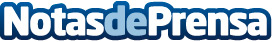 323 insolventes se acogen a la Ley de la Segunda Oportunidad en el País VascoEl 93,8% de estos casos los ha tramitado Repara tu Deuda, obteniendo el 100% de éxito en todos los casos de cancelación de deudasDatos de contacto:David Guerrero655956735Nota de prensa publicada en: https://www.notasdeprensa.es/323-insolventes-se-acogen-a-la-ley-de-la Categorias: País Vasco http://www.notasdeprensa.es